Foirm IarrataisScoláireachtaí PhD HardimanIs é an dáta deiridh a nglacfar le hiarratais 17:00 (Am Caighdéanach Éireannach) Dé hAoine, an 9ú Feabhra 2024.Chun eolas a fháil faoi na Scoláireachtaí PhD agus faoin bpróiseas iarratais, téigh chuig ár láithreán gréasáin. Sonraí maidir leis an IarratasóirCúrsa Staidéir reatha (más ann)Oideachas Liostaigh aon Dámhachtainí Acadúla nó Scoláireachtaí a fuarthas.Tabhair sonraí faoi do thaithí taighde.5.  Ráiteas Pearsanta Taighde: Scríobh ráiteas gairid (1000 focal ar a mhéad) a léiríonn an spéis atá agat sa scoláireacht agus sa réimse/sna réimsí taighde atá roghnaithe agat agus a oiriúnaí atá tú lena n-aghaidh.Déan cur síos ar do cheist taighde, aidhmeanna agus cuspóirí, creatlach theoiriciúil/choincheapúil, modheolaíocht, plean taighde agus gaol an togra le taighde reatha.  Luaigh chomh maith do spreagadh chun tabhairt faoi PhD ar an ábhar taighde seo, do chúiseanna as an stiúrthóir a roghnú agus an fáth a bhfeileann an clár taighde seo duit. 6. Tabhair aon eolas cuí eile.Cuir do CV anseo (2 leathanach ar a mhéad).An Stiúrthóir PhD atá ar intinn agat in Ollscoil na GaillimheNí mór d’iarratasóirí stiúrthóir amháin a ainmniú agus ‘Foirm Stiúrthóra Ollscoil na Gaillimhe’ a sheoladh ar aghaidh chuig an stiúrthóir atá ar intinn acu lena líonadh.  An raibh tú i dteagmháil leis an stiúrthóir seo chun do chuid pleananna taighde PhD a phlé? Bhí 		Ní raibh Ní mór dúinn Foirm Stiúrthóra Ollscoil na Gaillimhe líonta a bheith faighte againn.Íoslódáil Foirm Stiúrthóra Ollscoil na Gaillimhe ónár láithreán gréasáin.Líon isteach Cuid A d’Fhoirm Stiúrthóra Ollscoil na Gaillimhe agus cuir an fhoirm ar aghaidh chuig an stiúrthóir atá ar intinn agat.Ba cheart don stiúrthóir atá ar intinn agat Cuid B d’Fhoirm Stiúrthóra Ollscoil na Gaillimhe a líonadh ansin agus í a sheoladh chuig hrscholar@universityofgalway.ie, roimh 17:00 (Am Caighdéanach Éireannach) Dé hAoine, 9ú Feabhra 2024.Tabhair ainm agus sonraí teagmhála an stiúrthóra atá ar intinn agat thíos.Ainm an Stiúrthóra:  ___________________________________Rphost:  ___________________________________Go hiondúil, ní thugtar ach mac léinn amháin nua PhD ar scoláireacht Hardiman d’aon stiúrthóir faoi leith gach bliain. 9. Teistiméireachtaí Acadúla Teastaíonn dhá theistiméireacht uainn a léireodh d’oiriúnacht acadúil agus do phoitéinseal chun tabhairt faoi thaighde iarchéime in Ollscoil na Gaillimhe. Ní ghlacfar le teistiméireachtaí ó aon stiúrthóirí molta.Tabhair ainm agus sonraí teagmhála na moltóirí thíos.Faigh toiliú aon mholtóirí atá á moladh agat sula n-ainmníonn tú iad. Íoslódáil Foirm na Moltóirí Acadúla ónár láithreán gréasáin. Líon Cuid A ar dhá chóip d’Fhoirm na Moltóirí Acadúla agus tabhair do na moltóirí iad.Ba chóir do na Moltóirí ansin Cuid B d’Fhoirm na Moltóirí Acadúla a líonadh agus a sheoladh chuig hrscholar@universityofgalway.ie, faoi 17:00 (Am Caighdéanach Éireannach) Dé hAoine, an 9ú Feabhra 2024.  Is é an t-iarratasóir atá freagrach as a chinntiú go seolfaidh na moltóirí Foirmeacha na Moltóirí Acadúla chuig Ollscoil na Gaillimhe faoin dáta seo - ní dhéanfar iarratais neamhiomlána a mheas.Bronnfar Scoláireacht PhD Hardiman amháin ar a laghad ar iarrthóir faoi mhíchumas a chomhlíonann an critéar cinntitheach.  “Is é caighdeán an iarratasóra an critéar cinntitheach chun Scoláireacht PhD Hardiman a bhronnadh”An mian leat d’iarratas a chur san áireamh do Scoláireacht PhD Hardiman a bhronnfar ar iarrthóir faoi mhíchumas a chomhlíonann an critéar cinntitheach?
  
Is mian                          Ní mian10.1 Téigh chuig Seirbhís Tacaíochta Míchumais Ollscoil na Gaillimhe chun eolas a fháil ar an tacaíocht mhíchumais atá ar fáil san Ollscoil. Le haghaidh tuilleadh sonraí a fháil faoi mhíchumas téigh chuig AHEAD.ie.10.2 Ní mór d’iarratasóirí, a dheimhnigh gur mian leo a bheith curtha san áireamh do Scoláireacht PhD Hardiman, dearbhú a chur ar fáil maidir lena míchumas, mar chuid de phróiseas iarratais Scoláireacht PhD Hardiman, agus é sin a sheoladh ar ríomhphost chuig hrscholar@universityofgalway.ie, faoi 17:00 (Am na hÉireann) Dé hAoine, an 9ú Feabhra 2024.Tá eolas, ar an gcineál tuairisce gairmiúla a theastaíonn chun an diagnóis a dheimhniú, ó dhochtúir comhairleach cuí, le fáil faoin rannóg ‘1. What you need in order to apply’ ar láithreán gréasáin na Seirbhíse Tacaíochta Míchumais.  Is féidir cáipéisí a comhlánaíodh i dteanga eile seachas an Béarla a chur isteach ach aistriúchán Béarla a bheith leo. Níor mhór go mbeadh an t-aistriúchán seo déanta ag duine aonair/eagraíocht atá go hiomlán neamhspleách ar an iarratasóir.
10.3  Deimhnigh do thoiliú ach tic a chur le ‘Tá’ a léiríonn go bhfuil an t-eolas a nochtann tú maidir le do mhíchumas roinnte agat leis an bhfoireann ábhartha chun críche scoláireacht PhD Hardiman.Tá                          Níl Má chuireann tú tic le ‘Níl’ ciallaíonn sé seo nach bhfuil tú incháilithe le bheith san áireamh le haghaidh scoláireacht PhD Hardiman a bhronnfar ar iarrthóir faoi mhíchumas. 11. Cén chaoi ar chuala tú ar dtús faoi Scoláireachtaí Taighde Hardiman? Foireann Ollscoil na Gaillimhe	  Láithreán Gréasáin Ollscoil na Gaillimhe	 Líonra Alumni Ollscoil na Gaillimhe  Duine éigin a dúirt liom é	   www.jobs.ac.uk			 www.findaphd.com  Na meáin shóisialta 		 Eile - tabhair sonraí le do thoilIs ortsa atá an fhreagracht a chinntiú go seolfaidh an stiúrthóir atá ar intinn agat ‘Foirm Stiúrthóra Ollscoil na Gaillimhe’ líonta agus go seolfaidh na moltóirí ‘Foirmeacha na Moltóirí Acadúla’  líonta chuig  roimh 17:00 (Am Caighdéanach Éireannach) Dé hAoine, 9ú Feabhra 2024.  Ní dhéanfar iarratais neamhiomlána a mheas.DearbhúDearbhaím leis seo go bhfuil riachtanais an Iarratasóra léite agam agus glacaim leo mar atá leagtha amach sa Treoir d’Iarratasóirí ar láithreán gréasáin Hardiman.Clóscríobh d’ainm sa bhosca thíos chun a léiriú go bhfuil an t-eolas a thug tú cruinn a mhéid is eol duit. Tá seans ann go n-iarrfar ort an fhoirm a shíniú má fhaigheann tú cuireadh chuig agallamh.Conas d’Fhoirm Iarratais a chur isteachSábháil an fhoirm iarratais i bhformáid PDF, agus bíodh d’ainm iomlán i dteideal an chomhaid.  Féach an sampla thíos:


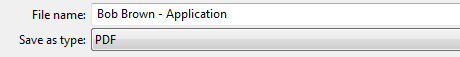 Seol an fhoirm iarratais mar cheangaltán ar ríomhphost agus bíodh d’ainm iomlán i líne an ábhair chuig hrscholar@universityofgalway.ie faoi 17:00 (Am Caighdéanach Éireannach) Dé hAoine, an 9ú Feabhra 2024. Féach an sampla thíos:

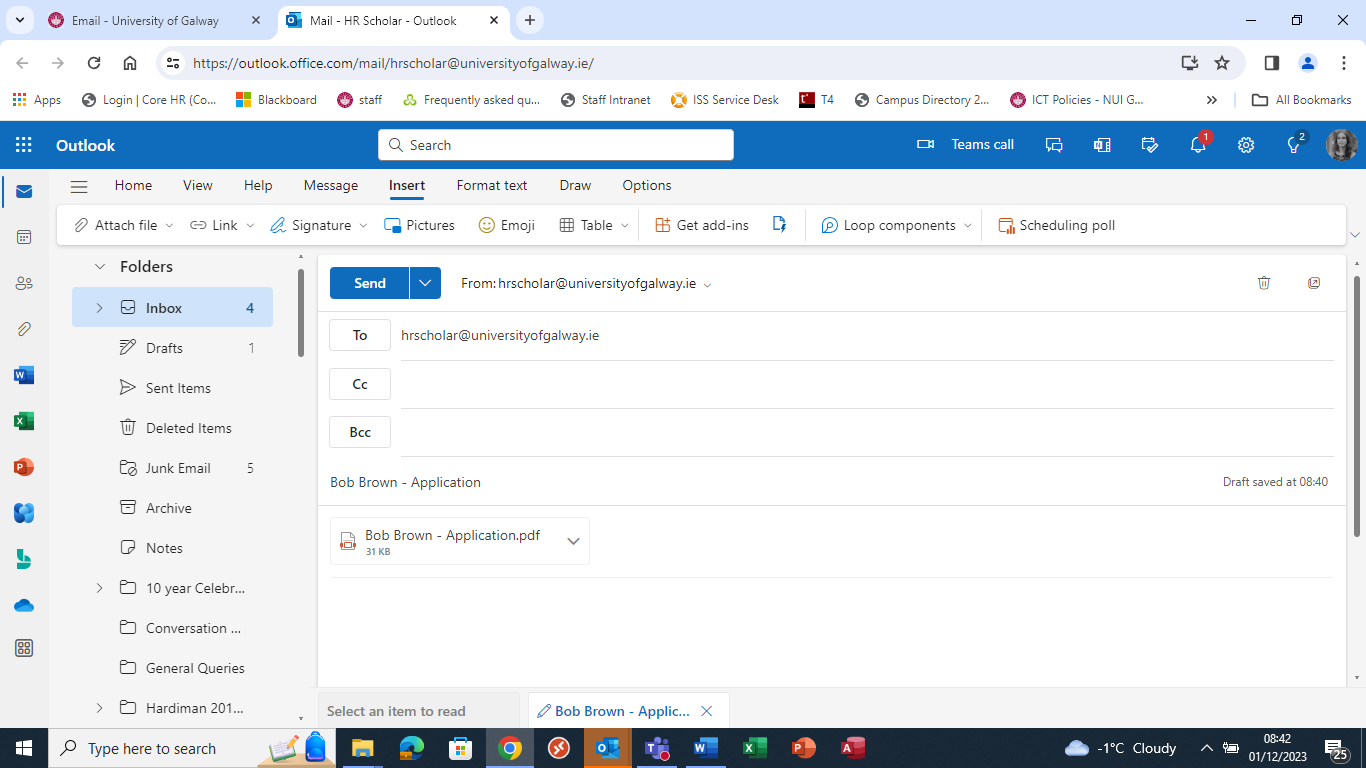 Féadfaidh tú chomh maith aistriúchán Béarla de d'iarratas a leagan isteach, más mian leat sin a dhéanamh.TÁBHACHTACH: Caithfidh dhá Fhoirm na Moltóirí Acadúla agus Foirm Stiúrthóra a bheith faighte in hrscholar@universityofgalway.ie faoi 17:00 (Am Caighdéanach Éireannach) Dé hAoine, an 9ú Feabhra 2024 chomh maith.Riachtanais Bhéarla D’fhéadfaí a iarradh ort trascríbhinní de do thaifead acadúil agus cáilíochtaí í mBéarla a thabhairt má théann tú ar aghaidh chuig céimeanna eile den phróiseas roghnúcháin.https://www.universityofgalway.ie/international-students/studyinireland/entryrequirements/Ní mór tástálacha teanga a bheith déanta nach faide ná dhá bhliain roimh thús do chúrsa san Ollscoil.
Tabhair faoi deara: is é 8861 cód institiúide Ollscoil na Gaillimhe do TOEFL.Teideal An tUasal/Bean Uí/Iníon/Eile (sonraigh)SloinneCéadainmDara hAinm(neacha)Dáta breithe (LL/MM/BB)Roghnaigh (√) ceann amháin díobh seo a leanas:
Baineann
Fireann
Neamh-dhénártha
Eile
B’fhearr liom gan a ráNáisiúntacht (an tír a chuireann do phas ar fáil)Áit bhreitheÁit bhreitheSeoladh BuanSeoladh BuanSeoladh comhfhreagrais (má tá sé éagsúil)Seoladh comhfhreagrais (má tá sé éagsúil)Seoladh comhfhreagrais (má tá sé éagsúil)………………………………………………………………………………………………………………………………………………………………………………………………………Postchód……………………………Tír…………     Uimhir Theileafóin      …………………………………..Fón Póca     ……………………….………………………………………………………………………………………………………………………………………………………………………………………………………Postchód……………………………Tír…………     Uimhir Theileafóin      …………………………………..Fón Póca     ……………………….………………………………………………………………………………………………………………………………………………………………………………………………………Postchód……………………………Tír      …………Uimhir Theileafóin      …………………………………..………………………………………………………………………………………………………………………………………………………………………………………………………Postchód……………………………Tír      …………Uimhir Theileafóin      …………………………………..………………………………………………………………………………………………………………………………………………………………………………………………………Postchód……………………………Tír      …………Uimhir Theileafóin      …………………………………..Seoladh Ríomhphoist     ………………………………………………………………………………………………………….Seoladh Ríomhphoist     ………………………………………………………………………………………………………….Seoladh Ríomhphoist     ………………………………………………………………………………………………………….Seoladh Ríomhphoist     ………………………………………………………………………………………………………….Seoladh Ríomhphoist     ………………………………………………………………………………………………………….CéimPríomhábharDáta a bhfuiltear ag súil an chéim a chríochnúAinm na hInstitiúideUimh. Aitheantais an Mhic LéinnCáilíochtPríomhábharDáta a bhfuarthas an cháilíochtGrádAinm na hInstitiúideUimh. Aitheantais an Mhic LéinnAinmSeoladhPostSonraí TeagmhálaRphost:Guthán:Rphost:GuthánSíniú an IarratasóraDáta